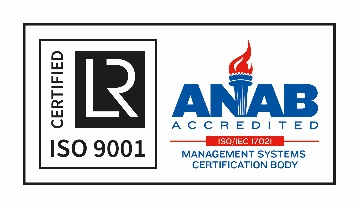 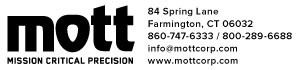 Propellant Filter Application Data Sheet (PFADS)Date: Contact Name:Company:Title:Email:Phone:Process Description:Project Status: Conceptual Design Preliminary Performance Specifications Preliminary Performance Specifications Preliminary Performance Specifications Fully Constrained EnvelopeOperating Environment SpecificationOperating Environment SpecificationOperating Environment SpecificationOperating Environment SpecificationFilter Design RequirementsFilter Design RequirementsFilter Design RequirementsFilter Design RequirementsProcess Fluid:Fluid Compatibility:Fluid Compatibility:Design Flow Rate (lbm/s):Material of Construction:Material of Construction: 316/316L SS  Titanium Grade V Other ____________ 316/316L SS  Titanium Grade V Other ____________Test Dust Used: Arizona A4 Coarse    Arizona A2 Fine Other ___________ Arizona A4 Coarse    Arizona A2 Fine Other ___________Filtration Rating:Filtration Rating: 1 µm 5 µm  10 µm 25 µm Other: _____________ 1 µm 5 µm  10 µm 25 µm Other: _____________Clean Pressure Drop(psid):Operating Pressure(psi):Operating Pressure(psi):Dirt Capacity (mg):Proof Pressure (psi):Proof Pressure (psi):Max DP at Dirt Capacity (psid):Max Mass (lb):Max Mass (lb):Operating Temperature (°F):Internal Cleanliness:Internal Cleanliness:Temperature (°F):Min:  Design Envelope: Design Envelope:Length: Temperature (°F):Max:   Design Envelope: Design Envelope:OD:AcceptanceQualificationValueUnit Quantity:____      ___       ____eachBurst:____________ psiaStatic Collapse:____________ psiaSurge (Dynamic Collapse):____________ psi/secVibration:____________ Max grmsShock:____________ SRS (g)Mechanical Loading:____________ Other:____________ Standard Testing Performed:Filtration Efficiency, Proof, Bubble Point, Mass, Flow vs. Pressure Drop, Helium LeakFiltration Efficiency, Proof, Bubble Point, Mass, Flow vs. Pressure Drop, Helium LeakFiltration Efficiency, Proof, Bubble Point, Mass, Flow vs. Pressure Drop, Helium Leak